Использование  сенсорных  систем  ребёнка     Каждый человек общается с окружающим миром, воспринимает и изучает его с помощью пяти чувств или сенсорных систем: зрения, слуха, осязания, обоняния и вкуса. Огромное значение для ребёнка имеет сенсорное развитие – это развитие его восприятия и формирование представлений о внешних свойствах предметов: их форме, цвете, величине, положении в пространстве, а также запахе, вкусе и тому подобное.    На ранних  этапах своего развития ребёнок узнаёт окружающий мир и приобретает первые навыки главным образом с их помощью. Дошкольный  возраст наиболее благоприятен для совершенствования деятельности органов чувств, накопления представлений об окружающем мире. Сенсорно-двигательный период развития формирует и эмоционально окрашивает весь последующий процесс познания. Передавая информацию в мозг, детские ощущения непосредственно влияют на общий уровень интеллекта.    В идеале желательно, чтобы все сенсорные процессы у ребёнка развивались синхронно, сбалансированно. Именно этой закономерности нужно придерживаться на занятиях изобразительной деятельностью. Однако каждый ребёнок по-своему приобретает индивидуальный жизненный опыт, который в сочетании с врождёнными индивидуальными особенностями определяет его сенсорную ориентацию, то есть при выполнении какой-либо познавательной задачи или расширении опыта предпочтение отдаётся одной из сенсорных систем.   Хороший опыт тактильного восприятия даёт лепка, рисование пальцами, рисование на песке, игры с водой. Для  работы с осязанием используется множество предметов, разнообразных на ощупь: наждачная бумага, мех, бархат, металлическая бумага, дерево, гвозди, горох, целлофан, клеёнка, шёлк и фланель, мелкие пластмассовые фигурки зверей и т.д.    Например, игра «Нарисуй, что лежит в мешочке».  Ребёнку предлагается угадать на ощупь, что лежит в мешочке. Мешочек сверху затянут тесьмой, и ребёнок не видит, что в нём находится. Касаясь предметов, обсуждается, каков каждый из них на ощупь и что из нашей жизни он напоминает. Почувствовав и представив форму, дети рассказывают о своих ощущениях, а затем зарисовывают их. Работа выполняется в свободной технике, по предпочтению каждого ребёнка. Это может быть акварель, гуашь, фломастеры, восковые карандаши, разноцветные ручки и др.  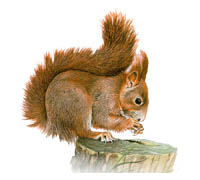    Большое значение для личностного роста в мире ощущений имеют занятия, основанные на прикосновении босых ступней ног к разным поверхностям. Пытаясь дотронуться босыми ногами до разных поверхностей, обсуждайте ощущения ступней ног. Свои ощущения дети всегда выплёскивают на бумагу в виде какого-либо изображения. Выбор художественного материала подсказывает внутреннее настроение у каждого ребёнка.  Маленькие дети любят на всё смотреть. Они видят, замечают, наблюдают, анализируют и исследуют весь окружающий мир, зачастую задерживают на чём-либо свой взгляд. Это один из важных способов познания мира. Для ребёнка очень важно не утратить первоначальной способности видеть, всё замечать вокруг. Это умение способствует познанию и личностному росту, укрепляет доверие и способствует установлению комфортных отношений. Способность видеть среду и людей необходима для установления хороших контактов между ребёнком и окружающим миром. Для ребёнка необходимым является наблюдение за миром, который его окружает, поскольку без этого знания не могут быть построены воображение и фантазия. 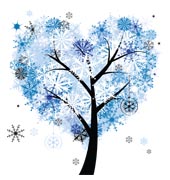 Насколько обогащают и оживляют нашу жизнь запахи.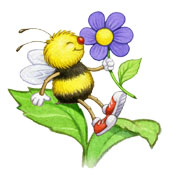      Принося с собой различные предметы с необычными запахами: ветки сосны и тополя, мыло, крем, цветы, грибы, листья, шишки,  дети любят рассказывать о своих открытиях, которые совершили с помощью запахов. Например, гуляя в лесу, мы вдруг ярко ощущаем запах грибов, озираемся по сторонам и находим лесной дар. Как приятен и притягателен запах леса.Важно знать и слышать разнообразие звуков. На прогулках в лесу, парке, зоопарке дети знакомятся с богатством звуков живой природы. Звук  помогает сделать первый шаг к контакту с миром, к началу общения. Чем больше запас ощущений от звуков, тем больше способность контакта с окружающим миром. Звуки и чувства взаимосвязаны, поэтому дети после прогулок любят передавать свои чувства и ощущения с помощью художественных материалов.   Для детей необходимо различать  вкусовые  ощущения от пищи, поэтому они любят всё пробовать на вкус, чтобы понять приятные и неприятные впечатления. Например, играя в игру «Угадай на вкус» предложить ребёнку сравнить и нарисовать  фрукты, овощи, зерновые, орехи, растения и т.д.   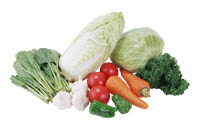     Приобретение сенсорного опыта возвращает ребёнка к его естеству, восстанавливает и укрепляет осознанные ребёнком те основные чувства, которые он открывает для себя в младенчестве: зрение, слух, осязание, вкус и обоняние. Через эти виды восприятия мы осознаём самих себя и контактируем с миром. Однако в своём дальнейшем развитии многие из нас утрачивают полноту осознавания  своих ощущений. ( Источник: «Путешествие в мир искусства», С.К. Кожохина, 2001г.)